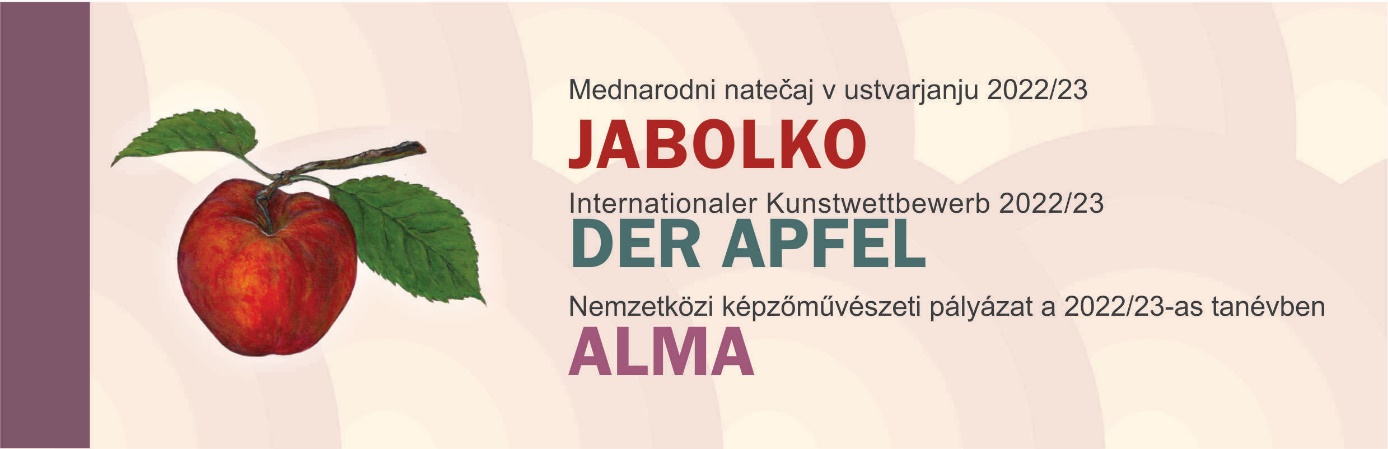 Jelentkezési lap – Őrségi Nemzeti Park IgazgatóságIskola:Felkészítő tanár:Alkotó(k):1.2.3.4.5.6.7.8. …